During the period from 08/05/2013 to 09/06/2013 the Commission accepted applications to assign call signs to, or change the call signs of the following broadcast stations. Call Signs Reserved for Pending Sales Applicants New or Modified Call SignsPUBLIC NOTICE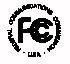 PUBLIC NOTICEReport No. 558Media Bureau Call Sign Actions09/10/2013Call SignServiceRequested ByCityStateFile-NumberFormer Call SignKBIEFMFLOOD BROADCASTING, INC.AUBURNNE20130828ADBKNCY-FMKBRYFMMID NEBRASKA BROADCASTING, LLCSARGENTNE20130510ACDKHZZKRKAFMEDUCATIONAL MEDIA FOUNDATIONSEVERANCECO20130802ACTKYENWGLGFMCHRISTIAN MINISTRIES, INC.SWANTONVTBALED-20130830ABEWNGFWTLUDTMORNING STAR BROADCASTING, LLCDANVILLEVABALCDT-20130628AGIWEFC-TVRow NumberEffective DateCall SignServiceAssigned ToCityStateFile NumberFormer Call Sign108/05/2013KLKFFMBASIN MEDIACTIVE, LLCMALINOR20120419AAMNew208/05/2013KQQFFMKGGF-KUSN, INC.COFFEYVILLEKSKKRK308/07/2013KWPS-FMFMSOUTHWEST ARKANSAS MEDIA, LLCCADDO VALLEYARBALH-20130604ABVKHCV408/07/2013WHBSFMENTERCOM WILKES-BARRE SCRANTON, LLCPITTSTONPAWDMT508/08/2013KXINFMHEEREN, WAYNE LWAGNERSD20060310AEFNew608/09/2013KESSFMKCYT-FM LICENSE CORP.BENBROOKTXKFZO708/09/2013KFZOFMKECS-FM LICENSE CORPORATIONLEWISVILLETXKESS-FM808/09/2013KHZZFMMY BRIDGE RADIOSARGENTNEKBRY908/09/2013WLFHFMRADIO TRAINING NETWORK, INC.CLAXTONGA20071022BITNew1008/09/2013WMKJFMCALVARY FELLOWSHIP, INC.TAVERNIERFL20071022AGKNew1108/12/2013WFBAFMBEAVER SPRINGS FAITH BAPTIST CHURCH, INC.KULPMONTPAWXPA1208/13/2013WOPCFMGRACE BROADCASTING SERVICES, INC.LINDENTN20120514AASNew1308/15/2013WOSLFMBLUE CHIP BROADCASTING LICENSES, LTD.NORWOODOHWCFN1408/16/2013WCDWFMEQUINOX BROADCASTING CORPPORT DICKINSONNYWRRQ1508/16/2013WDREFMEQUINOX BROADCASTING CORPSUSQUEHANNAPAWCDW1608/19/2013KVBC-LPLPCOCOLA BROADCASTING COMPANIES LLCREEDLEYCAKCWB-LP1708/22/2013KQGDFML. TOPAZ ENTERPRISES, INC.ALTURASCA20130709ACBNew1808/23/2013WYDBFMALOHA STATION TRUST, LLCENGLEWOODOHWLQT1908/26/2013WXOTFMCOMMON GROUND ATHENS, INC.NICHOLSONGA20071022AQANew2008/27/2013KBBOAMINGSTAD RADIO WASHINGTON, LLCYAKIMAWAKTCR2108/27/2013KLTAAMRADIO FARGO-MOORHEAD, INC.WEST FARGONDKQWB2208/27/2013KQWBFMRADIO FARGO-MOORHEAD, INC.BRECKENRIDGEMNKLTA2308/27/2013KTCRAMINGSTAD RADIO WASHINGTON, LLCSELAHWAKBBO2408/28/2013KXBF-LDLDJILYNN M. ERNANDESBAKERSFIELDCAK14NN-D2508/29/2013KMZT-FMFMMOUNT WILSON FM BROADCASTERS, INC.SALINASCAKYZZ2608/29/2013KXAIFMEDUCATIONAL MEDIA FOUNDATIONREFUGIOTX20130404ADDKOUL2708/29/2013KYZZFMMOUNT WILSON FM BROADCASTERS, INC.BIG SURCAKMZT-FM2808/29/2013WELGAMTUGART PROPERTIES, LLCMOUNTAIN CITYGAWALH2908/30/2013KCNLFMFMI MEDIA, INC.QUARTZSITEAZ20130722AAJNew3008/30/2013KFMSFMFMI MEDIA, INC.PAULDENAZ20130710AAINew3108/30/2013KXIT-FMFMROGCO FAMILY I, LLCDALHARTTX20130723ADVNew3208/30/2013WABKFMBLUEBERRY BROADCASTING, LLCGARDINERMEWABK-FM3308/30/2013WGSWFMVICKERS, VICTOR MAMERICUSGA20130724ACINew3408/30/2013WWCBAMCORRY COMMUNICATIONS CORPORATIONCORRYPAWHYP3509/01/2013WAIVFMEQUITY COMMUNICATIONS, L.P.CAPE MAY COURT HOUSENJWSNQ3609/01/2013WEMO-LDLDTUGART PROPERTIES, LLCHELENGAWHVC-LD3709/01/2013WGMAFMRICARDO D. ARROYOSILVER SPRINGS SHOREFL20130723ADJNew3809/01/2013WQSKFMBLUEBERRY BROADCASTING, LLCMADISONMEWIGY3909/01/2013WSNQFMEQUITY COMMUNICATIONS, L.P.CAPE MAYNJWAIV4009/01/2013WTZO-LPFLWORLD EVANGELISTIC OUTREACH MINISTRIES, INC.THOMASVILLENCWEOM-LP4109/03/2013KZDRFMMEDIACTIVE, LLCKINDREDNDKFNL4209/03/2013WJUAAMFORT MYERS BROADCASTING COMPANYPINE ISLAND CENTERFLWINK4309/03/2013WWQKFMCALVARY CHAPEL OF KNOXVILLEOAK RIDGETN20071022BBDNew4409/04/2013WVHYFMVICKERS, VICTOR MHOMERVILLEGA20130724ABWNew4509/05/2013KKGNFMRADIO RANCH, LTD.INGRAMTXKSYY4609/05/2013KOCDFMFMI MEDIA, INC.OKEENEOK20130717AAANew-F C C-